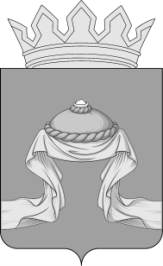 Администрация Назаровского районаКрасноярского краяПОСТАНОВЛЕНИЕ«21» 12 2021                                   г. Назарово                                          № 393-пО внесении изменений в постановление администрации Назаровского района от 18.01.2019 № 3-п «Об установлении размера платы за содержание               и текущий ремонт жилого помещения, за пользование жилым помещением для нанимателей жилых помещений по договорам социального найма             и договорам найма жилых помещений муниципального жилищного фонда»В соответствии со статьей 156 Жилищного кодекса РФ, Федеральным законом от 06.10.2003 № 131-ФЗ «Об общих принципах организации местного самоуправления в Российской Федерации», приказом министерства строительства и жилищно-коммунального хозяйства Российской Федерации от 27.09.2016 № 668/пр «Об утверждении методических указаний установления размера платы за пользование жилым помещением для нанимателей жилых помещений по договорам социального найма                   и договорам найма жилых помещений государственного или муниципального жилищного фонда», приказом министерства строительства и жилищно-коммунального хозяйства Российской Федерации от 28.09.2021 № 699/пр «О показателях средней рыночной стоимости одного квадратного метра общей площади жилого помещения по субъектам Российской Федерации на 4 квартал 2021 года», руководствуясь ст. 15 и 19 Устава Назаровского муниципального района Красноярского края, ПОСТАНОВЛЯЮ:1. Внести в постановление администрации Назаровского района                      от 18.01.2019 № 3-п «Об установлении размера платы за содержание               и текущий ремонт жилого помещения, за пользование жилым помещением для нанимателей жилых помещений по договорам социального найма             и договорам найма жилых помещений муниципального жилищного фонда» следующие изменения:1.1. Приложение 2 к постановлению изложить в новой редакции согласно приложению к настоящему постановлению.2. Признать утратившим силу пункт 1.2 постановления администрации Назаровского района от 12.10.2021 № 287-п «О внесении изменений в постановление администрации Назаровского района от 18.01.2019 № 3-п «Об установлении размера платы за содержание и текущий ремонт жилого помещения, за пользование жилым помещением для нанимателей жилых помещений по договорам социального найма и договорам найма жилых помещений муниципального жилищного фонда».3. Отделу организационной работы и документационного обеспечения администрации Назаровского района (Любавина) разместить постановление на официальном сайте Назаровского муниципального района Красноярского края в информационно-телекоммуникационной сети «Интернет».4. Контроль за исполнением постановления возложить на заместителя главы района по жизнеобеспечению района (Матвеев).5. Постановление вступает в силу в день, следующий за днем его официального опубликования в газете «Советское Причулымье».Исполняющий полномочия главы района, заместитель главы района, руководитель финансового управления администрации района                                            Н.Ю. МельничукПриложение к постановлению администрации Назаровского района от «21» 12 2021 № 393-пПриложение 2 к постановлению администрации Назаровского района от 18.01.2019  № 3-пРасчет платы за пользование жилым помещением для нанимателей жилых помещений по договорам социального найма или договорам найма жилого помещения муниципального жилищного фонда Назаровского района1. Согласно приказу министерства строительства и жилищно-коммунального хозяйства Российской Федерации от 28.09.2021 № 699/пр «О показателях средней рыночной стоимости одного квадратного метра общей площади жилого помещения по субъектам Российской Федерации на 4 квартал 2021 года» средняя цена 1 кв.м. общей площади квартир на вторичном рынке жилья в Красноярском крае (СРс) на четвертый квартал 2021 года равна 53 192 рублей. Следовательно, базовый размер платы за наем жилого помещения, в месяц, на 1 кв. м общей площади жилого помещения:НБ =53192*0,001 = 53,192 руб. с 1 кв. м в месяц.2. Величина коэффициента соответствия платы устанавливается исходя из социально-экономических условий поселений Кс = 0,18 (18%).3. Коэффициенты, характеризующие потребительские свойства (увеличивающих или уменьшающих плату за наем по сравнению с базовым уровнем): Отсюда размеры коэффициентов Кj:4. Размер ежемесячной платы за наем жилого помещения на 1 кв. м общей площади жилого помещения:Пн = Нб * Кj * Кс * Пj КоэффициентыПотребительские качества жилого помещенияЗначение коэффициентаК1Капитальность (материал стен дома)К1Кирпичный, монолитный1,0К1Блочный, крупнопанельный1,0К1Смешанный или деревянный1,0К2Благоустройство жилого помещенияК2Благоустроенные (централизованное водоснабжение, водоотведение, централизованное отопление, электроснабжение) 0,8К2Частично-благоустроенные0,9К2Неблагоустроенные0,9К3Месторасположение дома1,0Материал стенЖилые помещения, имеющие все виды благоустройстваЖилые помещения, имеющие частичное благоустройствоЖилые помещения, неблагоустроенныеКирпичный, монолитный0,930,970,97Блочный, крупнопанельный0,930,970,97Смешанный или деревянный0,930,970,97Материал стенЖилые помещения, имеющие все виды благоустройстваЖилые помещения, имеющие частичное благоустройствоЖилые помещения, неблагоустроенныеКирпичный, монолитный8,909,299,29Блочный, крупнопанельный8,909,299,29Смешанный или деревянный8,909,299,29